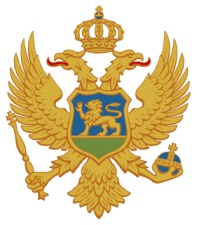   Crna Gora    Ministarstvo vanjskih poslova                                                    Diplomatska akademija  Prijava za polaganje višeg diplomatsko-konzularnog ispita  Uz prijavu se prilažu sljedeća dokumenta:Fotokopija biometrijske lične karteUvjerenje o potrebnom diplomatskom zvanju i radnom iskustvu (najmanje pet godina radnog iskustva, najmanje dvije godine u zvanju prvog sekretara, jedno službovanje u diplomatsko-konzularnom predstavništvu u trajanju od najmanje tri godine) Uvjerenje (sertifkat, diploma) o znanju jednog zvaničnog jezika Ujedinjenih nacija na nivou B2Uvjerenje (sertifikat, diploma) o znanju drugog stranog jezika na nivou C1 U Podgorici, dana ___________ godine.                                                                                          _________________________                                                                                                      Podnosilac prijave                                                                                          _________________________                                              		                                                                                        Adresa                                                                                                _________________________                                                                                                                           Telefon/e-mailNapomena: Nepotpune i neblagovremene prijave se neće uzeti u razmatranje.Ime, očevo ime i prezimeDatum i mjesto rođenja